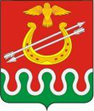 Администрация Боготольского районаКрасноярского краяПОСТАНОВЛЕНИЕг. Боготол «__»___________2023                                                                           № _____-пОб утверждении административного регламента предоставления муниципальной услуги «Передача в собственность граждан занимаемых ими жилых помещений жилищного фонда (приватизация жилищного фонда)»В соответствии с Федеральным законом от 6 октября 2003 года №131-ФЗ «Об общих принципах организации местного самоуправления в Российской Федерации», со ст. 13  Федерального закона от 27.07.2010 №210-ФЗ «Об организации предоставления государственных и муниципальных услуг», постановлением Правительства Красноярского края от 14.03.2012 №93-п «Об утверждении Порядка разработки и утверждения административных регламентов предоставления государственных услуг исполнительными органами государственной власти Красноярского края, случаев и порядка проведения экспертизы проектов административных регламентов предоставления государственных услуг, разработанных органами исполнительной власти Красноярского края», постановлением администрации Боготольского района от 07.02.2019 № 130-п «Об утверждении Порядка разработки и утверждения административных регламентов предоставления муниципальных услуг, случаев и порядка проведения экспертизы проектов административных регламентов предоставления муниципальных услуг», руководствуясь ст. 18 Устава Боготольского района,ПОСТАНОВЛЯЮ:1. Утвердить Административный регламент предоставления муниципальной услуги «Передача в собственность граждан занимаемых ими жилых помещений жилищного фонда (приватизация жилищного фонда)» согласно приложению к настоящему постановлению.2. Контроль за исполнением постановления оставляю за собой.3. Постановление опубликовать в периодическом печатном издании «Официальный вестник Боготольского района» и разместить на официальном сайте Боготольского района в сети Интернет www.bogotol-r.ru.4. Постановление вступает в силу после его опубликования.Исполняющий полномочияГлавы Боготольского района                                                         Н.В. Бакуневич                             Приложениек постановлению администрацииБоготольского районаот «__»__________2023 №____-п Административный регламент предоставления муниципальной услуги «Передача в собственность граждан занимаемых ими жилых помещений жилищного фонда (приватизация жилищного фонда)»1. Общие положения1.1. Административный регламент предоставления муниципальной услуги «Передача в собственность граждан занимаемых ими жилых помещений жилищного фонда (приватизация жилищного фонда)» (далее – Административный регламент) устанавливает состав, последовательность и сроки выполнения административных процедур (действий) и (или) принятия решений по предоставлению муниципальной услуги, осуществляемой по запросу (заявлению) физического лица либо его представителя. 1.2. Настоящий Административный регламент регулирует отношения, возникающие на основании Закона Российской Федерации от 04.07.1991 № 1541-1 «О приватизации жилищного фонда в Российской Федерации», Федерального закона от 29.12.2004 № 189-ФЗ «О введении в действие Жилищного кодекса Российской Федерации», Федерального закона от 13.07.2015 № 218-ФЗ «О государственной регистрации недвижимости», Федерального закона от 27.07.2010 № 210-ФЗ «Об организации предоставления государственных и муниципальных услуг».1.3. Заявителями на получение муниципальной услуги являются граждане Российской Федерации, имеющие право пользования жилыми помещениями муниципального жилищного фонда на условиях социального найма, с согласия всех имеющих право на приватизацию данных жилых помещений совершеннолетних и несовершеннолетних лиц  в возрасте от 14 до 18 лет (далее – Заявитель).1.4. От имени Заявителя могут выступать лица, уполномоченные выступать от его имени в установленном действующим законодательством порядке (далее – представитель).1.5. Информирование о порядке предоставления муниципальной услуги осуществляется:1)непосредственно при личном приеме заявителя в отделе муниципального имущества и земельных отношений администрации Боготольского района (далее-Уполномоченный орган):  пн-пт, с 08.00 до 17.00, в предпраздничные дни с 08.00 до 16.00 (перерыв на обед с 12.00 до 13.00), выходные дни – сб, вс. (662060, Красноярский край, г. Боготол, ул. Комсомольская, д. 2, каб. № 26) или многофункциональном центре предоставления государственных и муниципальных услуг (далее-многофункциональный центр);2) по телефону в Уполномоченном органе или многофункциональном центре. Сведения о контактных телефонах (телефонах для справок), графике (режиме) работы Уполномоченного органа размещаются также на официальном сайте Боготольского района www.bogotol-r.ru;3) письменно, в том числе посредством электронной почты raion_bogotol@krasmail.ru, факсимильной связи;4) посредством размещения в открытой доступной форме информации:в федеральной государственной информационной системе «Единый портал государственных и муниципальных услуг (функций)» (https://www.gosuslugi.ru/) (далее-ЕПГУ);в региональной государственной информационной система «Единый портал государственных и муниципальных услуг (функций) Красноярского края» (https://gosuslugi.krskstate.ru/) (далее – РПГУ).на официальном сайте администрации Боготольского района www.bogotol-r.ru;5) посредством размещения информации на информационных стендах Уполномоченного органа и многофункционального центра.1.6. Информирование осуществляется по вопросам, касающимся:способов подачи заявления о предоставлении муниципальной услуги;адресов Уполномоченного органа и многофункциональных центров, обращение в которые необходимо для предоставления муниципальной услуги;справочной информации о работе Уполномоченного органа;документов, необходимых для предоставления муниципальной услуги и услуг, которые являются необходимыми и обязательными для предоставления муниципальной услуги;порядка и сроков предоставления муниципальной услуги;порядка получения сведений о ходе рассмотрения заявления о предоставлении муниципальной услуги и о результатах предоставления муниципальной услуги;по вопросам предоставления услуг, которые являются необходимыми и обязательными для предоставления муниципальной услуги;порядка досудебного (внесудебного) обжалования действий (бездействия) должностных лиц, и принимаемых ими решений при предоставлении муниципальной услуги.Получение информации по вопросам предоставления муниципальной услуги и услуг, которые являются необходимыми и обязательными для предоставления муниципальной услуги осуществляется бесплатно.1.7. 	Возможность получения муниципальной услуги в многофункциональном центре присутствует.1.8. 	Справочная информация по предоставлению муниципальной услуги размещена на официальном сайте муниципального образования Боготольский район, на ЕПГУ и РПГУ.2. Стандарт предоставления муниципальной услуги2.1. Наименование муниципальной услуги: Передача в собственность граждан занимаемых ими жилых помещений жилищного фонда (приватизация жилищного фонда).2.2.	Муниципальную услугу предоставляет администрация Боготольского района. Непосредственное предоставление муниципальной услуги осуществляется Уполномоченным органом - Отделом муниципального имущества и земельных отношений администрации Боготольского района. 2.3. Результатом предоставления муниципальной услуги является:предоставление Заявителю информации или документа о заключении договора о передаче жилого помещения в собственность граждан с приложением проекта договора о передаче жилого помещения в собственность граждан в форме электронного документа, подписанного усиленной электронной подписью.предоставление Заявителю информации или документа об отказе в предоставлении муниципальной услуги.2.4. Муниципальная услуга предоставляется Уполномоченным органом в течение 35 рабочих дней со дня регистрации заявления и документов, необходимых для предоставления муниципальной услуги.2.5.	Нормативные правовые акты, регулирующие предоставление муниципальной услуги:Конституция Российской Федерации (Российская газета, 1993, 25 декабря);Гражданский кодекс Российской Федерации (часть первая) (Собрание законодательства Российской Федерации, 1994, № 32, ст. 3301);Федеральный закон от 06.10.2009 № 131-ФЗ «Об общих принципах местного самоуправления в Российской Федерации» («Собрание законодательства РФ», 06.10.2003, №40, ст.3822, «Парламентская газета», № 186, 08.10.2003, «Российская газета», №202, 08.10.2003);Федеральный закон от 02.05.2006 № 59-ФЗ «О порядке рассмотрения обращений граждан Российской Федерации» (Российская газета, 5 мая 2006, № 95; Собрание законодательства РФ, 8 мая 2006, №19, ст. 2060; Парламентская газета, 11 мая 2006, № 70-71); Федеральный закон от 21.12.2001 № 178-ФЗ «О приватизации государственного и муниципального имущества» (Собрание законодательства РФ, 28.01.2002,№ 4, ст. 251);Федеральный закон от 27.07.2010 № 210-ФЗ «Об организации предоставления муниципальных и муниципальных услуг» (Российская газета, 30 июля 2010, № 168; Собрание законодательства РФ, 2 августа 2010, № 31, ст. 4179);Жилищный кодекс Российской Федерации от 29.12.2004 № 188-ФЗ (Собрание законодательства РФ, 03.01.2005, № 1 (часть 1), ст. 14)Постановление Правительства Российской Федерации от 16.05.2011 № 373 «О разработке и утверждении административных регламентов исполнения муниципальных функций и административных регламентов предоставления муниципальных услуг («Собрание законодательства Российской Федерации», 30.05.2011 № 22 ст.3169);Устав Боготольского района Красноярского края, утвержденный Решением районного Совета депутатов № 6-21 от 26.11.1997 г.  (Газета «Земля Боготольская» № 145-147 от 09.12.2005);Постановление администрации Боготольского района Красноярского края от 14.10.2013 № 778-п «Об утверждении муниципальной программы Боготольского района «Развитие земельно – имущественных отношений на территории муниципального образования Боготольский район» (Официальный вестник Боготольского района, 30.12.2022№ 30(184);Постановление администрации Боготольского района Красноярского края от 07.02.2019 № 130-п «Об утверждении Порядка разработки и утверждения административных регламентов предоставления муниципальных услуг, случаев и порядка проведения экспертизы проектов административных регламентов предоставления муниципальных услуг» (Официальный вестник Боготольского района, 15.02.2019 № 3(187)).Перечень нормативных правовых актов, регулирующих предоставление муниципальной услуги (с указанием их реквизитов и источников официального опубликования), размещен на официальном сайте муниципального образования Боготольский муниципальный район, на ЕПГУ и РПГУ.2.6. 	Исчерпывающий перечень документов, необходимых для предоставления муниципальной услуги (далее - документы):заявление о предоставлении муниципальной услуги по форме, согласно Приложению № 1 к настоящему Административному регламенту; документ, удостоверяющий личность;документ, подтверждающий полномочие представителя заявителя, лица, уполномоченного в установленном порядке члена семьи заявителя, лица, зарегистрированного в приватизируемом жилом помещении (нотариально удостоверенная доверенность), законного представителя лица, имеющего право пользования данным помещением на условиях социального найма, достигшего 14-летнего возраста, или решение Уполномоченного органа в сфере опеки, попечительства и патронажа (в отношении недееспособных/ограниченно дееспособных граждан, а также детей, оставшихся без попечения родителей, детей, помещенных под надзор в организации для детей-сирот и детей, оставшихся без попечения родителей), оформленные в установленном порядке и подтверждающие полномочия представителя заявителя по предоставлению документов для подписания Договора передачи в порядке приватизации занимаемых гражданами жилых помещений (далее - договор передачи), получению договора передачи;вступившее в законную силу решение суда о признании гражданина недееспособным/ограниченно дееспособным (копия, заверенная судом, принявшим решение) - представляется в отношении заявителя, членов семьи заявителя, лиц, зарегистрированных в приватизируемом жилом помещении, а также лиц, имеющих право пользования данным помещением на условиях социального найма;согласие органа, уполномоченного в сфере опеки и попечительства, на передачу в порядке приватизации жилого помещения в собственность недееспособного/ограниченно дееспособного гражданина, а также в собственность детей, оставшихся без попечения родителей, детей, помещенных под надзор в организации для детей-сирот и детей, оставшихся без попечения родителей, - представляется в отношении заявителя, членов семьи заявителя, лиц, зарегистрированных в приватизируемом жилом помещении, а также лиц, имеющих право пользования данным помещением на условиях социального найма;сведения о лицах, зарегистрированных по месту пребывания или по месту жительства, а также состоящих на миграционном учете совместно по одному адресу;выписка из личного дела (справка) с указанием периода прохождения службы, состава семьи и отражения регистрации при воинской части по периодам службы (для офицеров, в том числе уволенных в запас, и членов их семей; граждан, проходящих (проходивших) военную службу по контракту, и членов их семей; граждан, которым предоставлено (было предоставлено) в пользование служебное жилое помещение при воинской части на период трудового договора (контракта), и членов их семей) - представляется в отношении заявителя, членов семьи заявителя, лиц, зарегистрированных в приватизируемом жилом помещении, лиц, имеющих право пользования данным помещением на условиях социального найма (в случае прохождения службы);справка об освобождении гражданина, участвующего в приватизации, и ее копия - представляется в отношении заявителя, членов семьи заявителя, лиц, зарегистрированных в приватизируемом жилом помещении, лиц, имеющих право пользования данным помещением на условиях социального найма (в случае отбывания наказания в местах лишения свободы);письменное согласие на приватизацию занимаемого жилого помещения заявителя, члена семьи заявителя, иного лица, зарегистрированного в приватизируемом жилом помещении, лица, имеющего право пользования данным помещением на условиях социального найма, достигшего 14-летнего возраста, и/или его законного представителя или лица, уполномоченного в установленном порядке, или письменный отказ от приватизации занимаемого жилого помещения члена семьи заявителя, иного лица, зарегистрированного в приватизируемом жилом помещении, лица, имеющего право пользования данным помещением на условиях социального найма, достигшего 14-летнего возраста, и/или его законного представителя или лица, уполномоченного в установленном порядке;договор социального найма жилого помещения (ордер);сведения об отсутствии забронированного жилого помещения;сведения подтверждающие сохранение (утрату) права на приватизацию в государственном и муниципальном фонде в период проживания на территории других муниципальных образований - в случае, если Заявитель в период с 11.07.1991года до момента регистрации в приватизируемом жилом помещении был зарегистрирован по месту жительства в другом муниципальном образовании (в отношении граждан, в чью собственность передается приватизируемое жилое помещение, а также граждан, согласие которых на приватизацию не требуется в связи с утратой ими права на приватизацию);заверенная судом копия решения суда, устанавливающего место проживания гражданина - в случае отсутствия регистрации по месту жительства в течение одного месяца и более (только в отношении граждан, в чью собственность передается приватизируемое жилое помещение);выписка (сведения) из ЕГРН о правах отдельного лица на имеющиеся или имевшиеся у него объекты недвижимости;документ, подтверждающий изменение фамилии, и (или) имени, и (или) отчества Заявителя свидетельства (справки) о государственной регистрации актов гражданского состояния о заключении брака, расторжении брака, о перемене имени (в случае изменения указанных данных после 11.07.1991).2.7. 	 Уполномоченный орган не вправе требовать от заявителя: представления документов и информации или осуществления действий, представление или осуществление которых не предусмотрено нормативными правовыми актами, регулирующими отношения, возникающие в связи с предоставлением муниципальных услуг;представления документов и информации, которые в соответствии с нормативными правовыми актами Российской Федерации, нормативными правовыми актами субъектов Российской Федерации и муниципальными нормативными правовыми актами находятся в распоряжении Органов, предоставляющих муниципальную услугу, иных государственных органов, органов местного самоуправления муниципальных образований Красноярского края и организаций, участвующих в предоставлении государственных и муниципальных услуг, за исключением документов, указанных в части 6 статьи 7 Федерального закона от 27.07.2010 №	210-ФЗ «Об организации предоставления государственных и муниципальных услуг». Заявитель вправе представить указанные документы и информацию в органы, предоставляющие муниципальные услуги, по собственной инициативе;осуществления действий, в том числе согласований, необходимых для получения муниципальных услуг и связанных с обращением в иные государственные органы, органы местного самоуправления, организации, за исключением получения услуг и получения документов и информации, предоставляемых в результате предоставления таких услуг, включенных в перечни, указанные в ч.1 ст.9 Федерального закона от 27.07.2010 № 210-ФЗ «Об организации предоставления государственных и муниципальных услуг»;предоставления документов и информации, отсутствие и (или) недостоверность которых не указывались при первоначальном отказе в приеме документов, необходимых для предоставления муниципальной услуги, либо в предоставлении муниципальной услуги, за исключением случаев, предусмотренных пунктом 4 части 1 статьи 7 Федерального закона от 27.07.2010 № 210-ФЗ «Об организации предоставления государственных и муниципальных услуг»;предоставления на бумажном носителе документов и информации, электронные образы которых ранее были заверены в соответствии с пунктом 7.2 части 1 статьи 16 Федерального закона от 27.07.2010 № 210-ФЗ «Об организации предоставления государственных и муниципальных услуг», за исключением случаев, если нанесение отметок на такие документы либо их изъятие является необходимым условием предоставления государственной или муниципальной услуги, и иных случаев, установленных федеральными законами.2.8. Исчерпывающий перечень оснований для отказа в приеме заявлений, необходимых для предоставления услуги:неполное заполнение обязательных полей в форме запроса о предоставлении услуги (недостоверное, неправильное); представление неполного комплекта документов;представленные документы утратили силу на момент обращения за услугой (документ, удостоверяющий личность; документ, удостоверяющий полномочия представителя Заявителя, в случае обращения за предоставлением услуги указанным лицом); представленные документы содержат подчистки и исправления текста, не заверенные в порядке, установленном законодательством Российской Федерации; подача заявления о предоставлении услуги и документов, необходимых для предоставления услуги, в электронной форме с нарушением установленных требований; представленные в электронной форме документы содержат повреждения, наличие которых не позволяет в полном объеме использовать информацию и сведения, содержащиеся в документах для предоставления услуги;заявление подано лицом, не имеющим полномочий представлять интересы заявителя.Заявитель вправе повторно направить письменное заявление и прилагаемые к нему документы после устранения обстоятельств, послуживших основанием для вынесения решения об отказе в приеме заявления, при этом датой начала исчисления срока предоставления муниципальной услуги является дата повторной регистрации заявления.2.9. Основаниями для отказа в предоставлении муниципальной  услуги являются:противоречие документов или сведений, полученных с использованием межведомственного информационного взаимодействия, представленным заявителем документам или сведениям;обращение за предоставлением муниципальной услуги лица, не являющегося заявителем на предоставление муниципальной услуги в соответствии с настоящим Административным регламентом (в случае, если указанное основание было выявлено при процедуре принятия решения о предоставлении муниципальной услуги);отсутствие согласия с приватизацией жилого помещения одного из членов семьи заявителя, лиц, зарегистрированных в приватизируемом жилом помещении, лиц, имеющих право пользования данным помещением на условиях социального найма и не использовавших право на приватизацию;обращение заявителя, одного из членов семьи заявителя, иного лица, зарегистрированного в приватизируемом жилом помещении, лица, имеющего право пользования данным помещением на условиях социального найма, достигшего 14-летнего возраста, и/или его законного представителя или лица, уполномоченного в установленном порядке, об отсутствии намерений оформлять приватизацию;отказ в приватизации жилого помещения одного или нескольких лиц, зарегистрированных по месту жительства с заявителем;использованное ранее право на приватизацию;обращение с запросом о приватизации жилого помещения, находящегося в аварийном состоянии, в общежитии, служебного жилого помещения;отсутствие/непредставление сведений, подтверждающих участие (неучастие) в приватизации, из других субъектов Российской Федерации;отсутствие права собственности на приватизируемое заявителем жилое помещение у органа местного самоуправления, предоставляющего муниципальную услугу;изменение паспортных и/или иных персональных данных в период предоставления муниципальной услуги;арест жилого помещения;изменение состава лиц, совместно проживающих в приватизируемом жилом помещении с заявителем, в период предоставления муниципальной услуги;наличие в составе семьи заявителя лиц, зарегистрированных в приватизируемом жилом помещении, лиц, имеющих право пользования данным помещением на условиях социального найма;наличие в составе семьи заявителя лиц, зарегистрированных в приватизируемом жилом помещении, лиц, имеющих право пользования данным помещением на условиях социального найма, граждан, признанных на основании судебных решений безвестно отсутствующими.решение органа, осуществляющего государственную регистрацию прав на недвижимое имущество и сделок с ним, государственный кадастровый учет недвижимого имущества, об отказе в государственной регистрации прав (перехода прав) на приватизируемое жилое помещение в случаях, когда причина отказа не может быть устранена самостоятельно;оспаривание в судебном порядке права на жилое помещение, в отношении которого подан запрос.2.10. Услуги, необходимые и обязательные для предоставления муниципальной услуги, отсутствуют. 2.11. Предоставление муниципальной услуги осуществляется на  бесплатной основе.2.12. Максимальный срок ожидания в очереди на предоставление муниципальной услуги составляет не более 15 минут. Срок приема заявителя составляет не более 15 минут.2.13.	Срок регистрации заявления в письменном виде о предоставлении муниципальной услуги – 1 рабочий день.Журнал регистрации ведется секретарем в приемной Главы Боготольского района в бумажной форме.Поступающие телефонные звонки и устные консультации также подлежат регистрации в журнале.2.14.	Требования к помещениям, в которых предоставляется муниципальная услуга, должны соответствовать следующим требованиям:вход в здание (помещение), где находится Уполномоченный орган, должен быть оборудован информационной табличкой (вывеской), содержащей его полное наименование;каждое рабочее место муниципальных служащих, участвующих в предоставлении муниципальной услуги, оборудуется телефоном, персональным компьютером с возможностью доступа к необходимым информационным базам данных, печатающим и копирующим устройствам. Места муниципальных служащих, участвующих в предоставлении муниципальной услуги, должны соответствовать санитарно-эпидемиологическим правилам и нормативам «Гигиенические требования к персональным электронно-вычислительным машинам и организации работы СанПиН 2.2.2/2.4.1340-03»;кабинеты приема заявителей должны быть оборудованы информационными табличками (вывесками) с указанием: номера кабинета, фамилии, имени, отчества и должности специалиста, участвующего в предоставлении муниципальной услуги;инвалидам и другим лицам с ограниченными физическими возможностями услуга оказывается в здании администрации Боготольского района на первом этаже в кабинете № 2.2.15.	Порядок обеспечения условий доступности инвалидов в помещение администрации Боготольского района, в котором осуществляется муниципальная услуга.В целях обеспечения условий доступности для инвалидов муниципальной услуги администрацией Боготольского района обеспечивается:стоянки для парковки специальных транспортных средств инвалидов;возможность беспрепятственного входа в организацию и выхода из нее посредством оснащения пандусами; обустройства кнопкой звонка вызова на соответствующей высоте от кресла - коляски и роста инвалида;допуск в здание собаки-проводника при наличии документа, подтверждающего ее специальное обучение и выдаваемого по форме и в порядке, которые определяются федеральным органом исполнительной власти, осуществляющим функции по выработке и реализации государственной политики и нормативно-правовому регулированию в сфере социальной защиты населения;обеспечение условий доступности для инвалидов по зрению официального сайта Боготольского района в информационно-телекоммуникационной сети «Интернет».В целях обеспечения условий доступности для инвалидов муниципальной услуги Уполномоченным органом обеспечивается:возможность посадки в транспортное средство и высадки из него перед входом в здание администрации района, в том числе с использованием кресла-коляски и при необходимости, с помощью работников Уполномоченного органа;наличие сотрудников, на которых возложена обязанность по оказаниюпомощи инвалидам при оказании муниципальной услуги;возможность самостоятельного передвижения инвалидов по помещению в целях доступа к месту предоставления муниципальной услуги;сопровождение инвалидов, имеющих стойкие расстройства функции зрения и самостоятельного передвижения, и оказание им помощи в помещении администрации Боготольского района;надлежащее размещение оборудования и носителей информации, необходимых для обеспечения беспрепятственного доступа инвалидов в кабинет № 2 и к услугам с учетом ограничений их жизнедеятельности;дублирование необходимой для инвалидов звуковой и зрительной информации, а также надписей, знаков и иной текстовой и графической информации знаками, выполненными рельефно-точечным шрифтом Брайля, допуск сурдопереводчика и тифлосурдопереводчика;оказание работниками Уполномоченного органа иной необходимой инвалидам помощи в преодолении барьеров, мешающих получению ими услуг наравне с другими лицами.2.16. Основными показателями доступности предоставления муниципальной услуги являются:наличие полной и понятной информации о порядке, сроках и ходе предоставления муниципальной услуги в информационно-телекоммуникационных сетях общего пользования (в том числе в сети «Интернет»), средствах массовой информации;возможность получения заявителем уведомлений о предоставлении муниципальной услуги с помощью ЕПГУ;возможность получения информации о ходе предоставления муниципальной услуги, в том числе с использованием информационно-коммуникационных технологий.2.17. Основными показателями качества предоставления муниципальной услуги являются:своевременность предоставления муниципальной услуги в соответствии со стандартом ее предоставления, установленным настоящим Административным регламентом;минимально возможное количество взаимодействий гражданина с должностными лицами, участвующими в предоставлении муниципальной услуги;отсутствие обоснованных жалоб на действия (бездействие) сотрудников и их некорректное (невнимательное) отношение к заявителям;отсутствие нарушений установленных сроков в процессе предоставления муниципальной услуги;отсутствие заявлений об оспаривании решений, действий (бездействия) Уполномоченного органа, его должностных лиц, принимаемых (совершенных) при предоставлении муниципальной услуги, по итогам рассмотрения которых вынесены решения об удовлетворении (частичном удовлетворении) требований заявителей.2.18. Предоставление муниципальной услуги по экстерриториальному принципу осуществляется в части обеспечения возможности подачи заявлений посредством ЕПГУ и получения результата муниципальной услуги в многофункциональном центре.2.18.1. Заявителям обеспечивается возможность представления заявления и прилагаемых документов в форме электронных документов посредством ЕПГУ.В этом случае Заявитель или его представитель авторизуется на ЕПГУ посредством подтвержденной учетной записи в Единой системе идентификации и аутентификации (далее – ЕСИА), заполняет заявление о предоставлении муниципальной услуги с использованием интерактивной формы в электронном виде.Заполненное заявление о предоставлении муниципальной услуги отправляется заявителем вместе с прикрепленными электронными образами документов, необходимыми для предоставления муниципальной услуги, в Уполномоченный орган. При авторизации в ЕСИА заявление о предоставлении муниципальной услуги считается подписанным простой электронной подписью Заявителя, представителя, уполномоченного на подписание заявления.Результаты предоставления муниципальной услуги, указанные в пункте 2.3 настоящего Административного регламента, направляются заявителю, представителю в личный кабинет на ЕПГУ в форме электронного документа, подписанного усиленной квалифицированной электронной подписью специалистом Уполномоченного органа в случае направления заявления посредством ЕПГУ.В случае направления заявления посредством ЕПГУ результат предоставления муниципальной услуги также может быть выдан заявителю на бумажном носителе в многофункциональном центре.2.18.2. Электронные документы представляются в следующих форматах:а)	xml - для формализованных документов;б)	doc, docx, odt - для документов с текстовым содержанием, не включающим формулы (за исключением документов, указанных в подпункте «в» настоящего пункта);в)	xls, xlsx, ods - для документов, содержащих расчеты;г)	pdf, jpg, jpeg - для документов с текстовым содержанием, в том числе включающих формулы и (или) графические изображения (за исключением документов, указанных в подпункте «в» настоящего пункта), а также документов с графическим содержанием.Допускается формирование электронного документа путем сканирования непосредственно с оригинала документа (использование копий не допускается), которое осуществляется с сохранением ориентации оригинала документа в разрешении 300 - 500 dpi (масштаб 1:1) с использованием следующих режимов:«черно-белый» (при отсутствии в документе графических изображений и (или) цветного текста);«оттенки серого» (при наличии в документе графических изображений, отличных от цветного графического изображения);«цветной» или «режим полной цветопередачи» (при наличии в документе цветных графических изображений либо цветного текста);сохранением всех аутентичных признаков подлинности, а именно: графической подписи лица, печати, углового штампа бланка;количество файлов должно соответствовать количеству документов, каждый из которых содержит текстовую и (или) графическую информацию.Электронные документы должны обеспечивать:возможность идентифицировать документ и количество листов в документе;для документов, содержащих структурированные по частям, главам, разделам (подразделам) данные и закладки, обеспечивающие переходы по оглавлению и (или) к содержащимся в тексте рисункам и таблицам.Документы, подлежащие представлению в форматах xls, xlsx или ods,
формируются в виде отдельного электронного документаПри определении особенностей предоставления муниципальной услуги в электронной форме указываются виды электронной подписи, которые допускаются к использованию при обращении за получением муниципальной услуги, в том числе с учетом права заявителя – физического лица использовать простую электронную подпись, в соответствии с Правилами определения видов электронной подписи, использование которых допускается при обращении за получением государственных и муниципальных услуг, утвержденными Постановлением Правительства Российской Федерации от 25.06.2012 № 634 «О видах электронной подписи, использование которой допускается при обращении за получением государственных и муниципальных услуг».2.19. Предоставление муниципальной услуги в упреждающем (проактивном) режиме не осуществляется.3. Состав, последовательность и сроки исполнения административных процедур (действий), требования к порядку их выполнения, в том числе особенности выполнения административных процедур (действий) в электронной форме, а также особенности выполнения административных процедур в многофункциональных центрах.3.1. Предоставление муниципальной услуги включает в себя следующие административные процедуры:прием и регистрация заявления о приватизации и документов, необходимых для предоставления муниципальной услуги.формирование и направление межведомственных запросов в органы и организации, участвующие в предоставлении муниципальной услуги, ожидание представления заявителем документов, на необходимость предоставления которых ему было указано при приеме заявления о приватизации (при необходимости).рассмотрение заявления о приватизации;выдача (направление) результатов предоставления муниципальной услуги.3.2.Основанием для начала административной процедуры является личное обращение заявителя к специалисту Уполномоченного органа с заявлением о приватизации.Ответственность за выполнение административных действий данной административной процедуры возлагается на специалиста Уполномоченного органа, осуществляющего прием заявления о приватизации.Специалист Уполномоченного органа принимает заявление о приватизации и приложенные к нему документы, предусмотренные пунктом 2.6 настоящего административного регламента, лично от заявителя. Продолжительность приема заявления о приватизации и документов для предоставления муниципальной услуги не должна превышать 30 минут;В ходе приема специалист Уполномоченного органа проверяет наличие необходимых документов согласно перечню, указанному в пункте 2.6 настоящего административного регламента, правильность заполнения бланка заявления о приватизации, отсутствие оснований, указанных в п. 2.8 настоящего административного регламента.Если заявителем представлены не все документы, указанные в пункте 2.6. настоящего административного регламента, специалист Уполномоченного органа устно информирует об этом заявителя с указанием на те документы, которые не представлены, и предложением их представить.При наличии оснований, указанных в п. 2.8 настоящего административного регламента, специалист Уполномоченного органа отказывает в приеме заявления о приватизации и прилагаемых документов в устной форме с указанием причин отказа.3.3. Специалист Уполномоченного органа регистрирует заявление о приватизации в установленном порядке не позднее 1 рабочего дня со дня поступления такого заявления.Результатами административной процедуры являются:а) прием и регистрация заявления о приватизации и документов, необходимых для предоставления муниципальной услуги;б) отказ в приеме заявления о приватизации и документов, необходимых для предоставления муниципальной услуги.3.4. Способ фиксации результатов выполнения административной процедуры:а) в случае принятия заявления о приватизации и документов, необходимых для предоставления муниципальной услуги, заявление о приватизации регистрируется в установленном порядке в Уполномоченном органе;б) при наличии оснований для отказа в приеме документов отказ в приеме заявления о приватизации и прилагаемых документов не фиксируется.3.5. Формирование и направление межведомственных запросов в органы и организации, участвующие в предоставлении муниципальной услуги, ожидание представления заявителем документов, на необходимость предоставления которых ему было указано при приеме заявления о приватизации (при необходимости).3.5.1. Основанием для начала административной процедуры является предоставление заявителем не всех документов, указанных в пункте 2.6 настоящего административного регламента.3.5.2. Ответственность за выполнение административных действий данной административной процедуры возлагается на специалиста Уполномоченного органа.3.5.3. Содержание административных действий административной процедуры:В случае если заявителем не представлен документ, указанный в п. 2.6 настоящего административного регламента, специалист Уполномоченного органа запрашивает в структурных подразделениях Уполномоченного органа, подготавливающем соответствующие документы.Запрос, подготовленный в письменной форме, регистрируется в установленном порядке.Орган или организация, предоставляющие документы, подготавливают и направляют ответ на межведомственный запрос о предоставлении документов в срок не более пяти рабочих дней со дня поступления межведомственного запроса в орган или организацию, предоставляющие документы, если иные сроки подготовки и направления ответа на межведомственный запрос не установлены федеральными законами, правовыми актами Правительства Российской Федерации и принятыми в соответствии с федеральными законами нормативными правовыми актами субъектов Российской Федерации.3.5.4. Максимальный срок выполнения административных действий, входящих в состав административной процедуры, не должен превышать тридцати календарных дней с даты регистрации заявления об оказании муниципальной услуги.3.5.5. Результатом административной процедуры является получение документов, указанных в п. 2.6 настоящего административного регламента, в том числе в рамках межведомственного информационного взаимодействия, либо получение сведений об отсутствии в распоряжении органов и организаций запрашиваемых документов (сведений).3.6. Рассмотрение заявления о приватизации, правовая экспертиза документов и подготовка результатов предоставления муниципальной услуги.3.6.1. Основанием для начала административной процедуры является поступление заявления о приватизации и документов, необходимых для предоставления муниципальной услуги, в том числе в рамках межведомственного информационного и межведомственного электронного взаимодействия.3.6.2. Ответственность за выполнение административных действий данной административной процедуры возлагается на специалиста Уполномоченного органа.3.6.3. Содержание административных действий административной процедуры:а) проверка специалистом Уполномоченного органа сведений, содержащихся в заявлении о приватизации, наличия всех необходимых документов, указанных в п. 2.6 настоящего административного регламента;б) проведение специалистом Уполномоченного органа правовой экспертизы документов с целью установления оснований для предоставления муниципальной услуги либо оснований для отказа в предоставлении муниципальной услуги, указанных в п. 2.9 настоящего административного регламента;в) подготовка специалистом Уполномоченного органа по результатам правовой экспертизы документов проекта договора приватизации либо проекта уведомления об отказе в приватизации.Подготовка проекта договора приватизации включает в себя внесение специалистом Уполномоченного органа в проект договора приватизации сведений об участниках договора, адресе и площади (общей) жилого помещения, размерах долей в праве общей долевой собственности и другой информации, требующейся для приватизации жилого помещения. Проект договора приватизации составляется в трех экземплярах.В проекте уведомления об отказе в приватизации должно быть указано: наименование органа, осуществляющего предоставление муниципальной услуги; фамилия, имя, отчество (последнее - при наличии) заявителя; адрес жилого помещения; дата заявления о приватизации; причина отказа в передаче жилого помещения в порядке приватизации; сведения о том, когда и где можно получить оригиналы представленных документов. Проект уведомления составляется в двух экземплярах.В случае отказа в передаче жилого помещения в собственность граждан в порядке приватизации несовершеннолетнему лицу по основанию, предусмотренному ст. 11 Закона Российской Федерации от 04.07.1991 № 1541-1«О приватизации жилищного фонда в Российской Федерации», в проекте уведомления об отказе в приватизации должны быть указаны нормы законодательства о сохранении за несовершеннолетним, ставшим собственником занимаемого жилого помещения в порядке приватизации, права на однократную бесплатную приватизацию жилого помещения в государственном или муниципальном жилищном фонде после достижения им совершеннолетия;г) подписание проекта договора приватизации, проекта уведомления об отказе в приватизации руководителем Уполномоченного органа;д) заверение печатью администрации Боготольского района договора приватизации;е) регистрация уведомления об отказе в приватизации в установленном порядке.3.6.4. Максимальный срок выполнения административных действий, входящих в состав административной процедуры, не должен превышать 21 (двадцать один) календарный день.3.6.5. Критерием принятия решения является наличие либо отсутствие оснований, указанных в п. 2.9 настоящего административного регламента.3.6.6. Результатами административной процедуры являются:а) подписанный договор приватизации;б) регистрация уведомления об отказе в приватизации.3.6.7. Способом фиксации результата выполнения административной процедуры является подписание договора приватизации или регистрация уведомления об отказе в приватизации в установленном порядке.3.7. Выдача (направление) результатов предоставления муниципальной услуги.3.7.1. Основанием для начала административной процедуры является обращение заявителя в Уполномоченный орган для получения результата предоставления муниципальной услуги.3.7.2. Ответственность за выполнение административных действий данной административной процедуры возлагается на специалиста Уполномоченного органа.3.7.3. Содержание административных действий административной процедуры при выдаче договора приватизации.Специалист Уполномоченного органа:а) устанавливает личность заявителя;б) ознакамливает заявителя с договором приватизации;в) предлагает подписать договор приватизации. Договор приватизации подписывается всеми гражданами, участвующими в приватизации, лично или их представителями;г) ознакамливает заявителя с перечнем выдаваемых документов;д) выдает документы заявителю.3.7.4. Содержание административных действий административной процедуры при выдаче уведомления об отказе в приватизации.Специалист Уполномоченного органа:а) устанавливает личность заявителя;б) ознакамливает заявителя с уведомлением об отказе в приватизации;в) вручает заявителю уведомление об отказе в приватизации;г) ознакамливает заявителя с перечнем выдаваемых документов;д) выдает документы заявителю.3.7.5. Содержание административных действий административной процедуры при направлении уведомления об отказе в приватизации почтовым отправлением.Специалист Уполномоченного органа вносит в один экземпляр уведомления об отказе в приватизации отметку о передаче второго экземпляра уведомления об отказе в приватизации заявителю почтовым отправлением.3.7.6. Максимальный срок выполнения административных действий, входящих в состав административной процедуры, не должен превышать одного рабочего дня.3.7.7. Критериями принятия решения являются подписание проекта договора приватизации, уведомления об отказе в приватизации.3.7.8. Результатами административной процедуры являются:а) выдача договора приватизации;б) выдача (направление) уведомления об отказе в приватизации.3.8. Технологическая схема предоставления муниципальной услуги представлена в приложении 2 к настоящему регламенту.3.9. При предоставлении муниципальной услуги в электронной форме заявителю обеспечиваются:получение информации о порядке и сроках предоставления муниципальной услуги;формирование заявления;прием и регистрация Уполномоченным органом заявления и иных документов, необходимых для предоставления муниципальной услуги;получение результата предоставления муниципальной услуги; получение сведений о ходе рассмотрения заявления.3.10. Формирование заявления.Формирование заявления осуществляется посредством заполнения электронной формы заявления на ЕПГУ без необходимости дополнительной подачи заявления в какой-либо иной форме.Форматно-логическая проверка сформированного заявления осуществляется после заполнения заявителем каждого из полей электронной формы заявления. При выявлении некорректно заполненного поля электронной формы заявления заявитель уведомляется о характере выявленной ошибки и порядке ее устранения посредством информационного сообщения непосредственно в электронной форме заявления.При формировании заявления заявителю обеспечивается:а) возможность копирования и сохранения заявления и иных документов, указанных в разделе 2 настоящего Административного регламента, необходимых для предоставления муниципальной услуги;б) возможность печати на бумажном носителе копии электронной формы заявления;в) сохранение ранее введенных в электронную форму заявления значений в любой момент по желанию пользователя, в том числе при возникновении ошибок ввода и возврате для повторного ввода значений в электронную форму заявления;г) заполнение полей электронной формы заявления до начала ввода сведений заявителем с использованием сведений, размещенных в Единой системе идентификации и аутентификации (далее – ЕСИА), и сведений, опубликованных на ЕПГУ, в части, касающейся сведений, отсутствующих в ЕСИА;д) возможность вернуться на любой из этапов заполнения электронной формы заявления без потери ранее введенной информации;е) возможность доступа заявителя на ЕПГУ к ранее поданным им заявлениям в течение не менее одного года, а также частично сформированных заявлений – в течение не менее 3 месяцев.Сформированное и подписанное заявление и иные документы, необходимые для предоставления муниципальной услуги, направляются в Уполномоченный орган посредством ЕПГУ.3.11. Уполномоченный орган обеспечивает в срок не позднее 1 рабочего дня с момента подачи заявления на ЕПГУ, а в случае его поступления в нерабочий или праздничный день, – в следующий за ним первый рабочий день:а) прием документов, необходимых для предоставления муниципальной услуги, и направление заявителю электронного сообщения о поступлении заявления;б) регистрацию заявления и направление заявителю уведомления о регистрации заявления либо об отказе в приеме документов, необходимых для предоставления муниципальной услуги. 3.12. Электронное заявление становится доступным для должностного лица Уполномоченного органа, ответственного за прием и регистрацию заявления (далее – ответственное должностное лицо), в государственной информационной системе, используемой Уполномоченным органом для предоставления муниципальной услуги (далее – ГИС).Специалист Уполномоченного органа:проверяет наличие электронных заявлений, поступивших с ЕПГУ, с периодом не реже 2 раз в день;рассматривает поступившие заявления и приложенные образы документов (документы);производит действия в соответствии с пунктом 3.4 настоящего Административного регламента.3.13. Заявителю в качестве результата предоставления муниципальной услуги обеспечивается возможность получения документа: в форме электронного документа, подписанного усиленной квалифицированной электронной подписью уполномоченного должностного лица Уполномоченного органа, направленного заявителю в личный кабинет на ЕПГУ;в виде бумажного документа, подтверждающего содержание электронного документа, который заявитель получает при личном обращении в многофункциональном центре.3.14. Получение информации о ходе рассмотрения заявления и о результате предоставления муниципальной услуги производится в личном кабинете на ЕПГУ, при условии авторизации. Заявитель имеет возможность просматривать статус электронного заявления, а также информацию о дальнейших действиях в личном кабинете по собственной инициативе, в любое время.При предоставлении муниципальной услуги в электронной форме заявителю направляется:а) уведомление о приеме и регистрации заявления и иных документов, необходимых для предоставления муниципальной услуги, содержащее сведения о факте приема заявления и документов, необходимых для предоставления муниципальной услуги, и начале процедуры предоставления муниципальной услуги, а также сведения о дате и времени окончания предоставления муниципальной услуги либо мотивированный отказ в приеме документов, необходимых для предоставления муниципальной услуги;б) уведомление о результатах рассмотрения документов, необходимых для предоставления муниципальной услуги, содержащее сведения о принятии положительного решения о предоставлении муниципальной услуги и возможности получить результат предоставления муниципальной услуги либо мотивированный отказ в предоставлении муниципальной услуги.3.15. В случае выявления опечаток и ошибок заявитель вправе обратиться в Уполномоченный органа с заявлением с приложением документов, указанных в разделе 2 настоящего Административного регламента.3.16. Основания отказа в приеме заявления об исправлении опечаток и ошибок указаны в пункте 2.9 настоящего Административного регламента.3.17 Исправление допущенных опечаток и ошибок в выданных в результате предоставления муниципальной услуги документах осуществляется в следующем порядке:3.17.1. Заявитель при обнаружении опечаток и ошибок в документах, выданных в результате предоставления муниципальной услуги, обращается лично в Уполномоченный орган с заявлением о необходимости исправления опечаток и ошибок, в котором содержится указание на их описание.3.17.2. Уполномоченный орган при получении заявления, указанного в подпункте 3.17.1 пункта 3.17 настоящего раздела, рассматривает необходимость внесения соответствующих изменений в документы, являющиеся результатом предоставления муниципальной услуги.3.17.3. Уполномоченный орган обеспечивает устранение опечаток и ошибок в документах, являющихся результатом предоставления муниципальной услуги.3.17.4. Срок устранения опечаток и ошибок не должен превышать 3 (трех) рабочих дней с даты регистрации заявления.3.18.	Особенности выполнения административных процедур (действий) в многофункциональных центрах предоставления государственных и муниципальных услуг.3.18.1. Многофункциональный центр осуществляет:информирование заявителей о порядке предоставления муниципальной услуги в многофункциональном центре, по иным вопросам, связанным с предоставлением муниципальной услуги, а также консультирование заявителей о порядке предоставления муниципальной услуги в многофункциональном центре;выдачу заявителю результата предоставления муниципальной услуги, на бумажном носителе, подтверждающих содержание электронных документов, направленных в многофункциональный центр по результатам предоставления муниципальной услуги а также выдача документов, включая составление на бумажном носителе и заверение выписок из информационных систем органов, предоставляющих муниципальных услуг;иные процедуры и действия, предусмотренные Федеральным законом от 27.07.2010 №210-ФЗ «Об организации предоставления государственных и муниципальных услуг» (далее Федеральный закон №210-ФЗ).В соответствии с ч. 1.1 ст. 16 Федерального закона № 210-ФЗ для реализации своих функций многофункциональные центры вправе привлекать иные организации.3.18.2. Информирование заявителя многофункциональными центрами осуществляется следующими способами:а) посредством привлечения средств массовой информации, а также путем размещения информации на официальных сайтах и информационных стендах многофункциональных центров;б) при обращении заявителя в многофункциональный центр лично, по телефону, посредством почтовых отправлений, либо по электронной почте.При личном обращении работник многофункционального центра подробно информирует заявителей по интересующим их вопросам в вежливой корректной форме с использованием официально-делового стиля речи. Рекомендуемое время предоставления консультации - не более 15 минут, время ожидания в очереди в секторе информирования для получения информации о муниципальных услугах не может превышать 15 минут.Ответ на телефонный звонок должен начинаться с информации о наименовании организации, фамилии, имени, отчестве и должности работника многофункционального центра, принявшего телефонный звонок. Индивидуальное устное консультирование при обращении заявителя по телефону работник многофункционального центра осуществляет не более 10 минут.В случае если для подготовки ответа требуется более продолжительное время, работник многофункционального центра, осуществляющий индивидуальное устное консультирование по телефону, может предложить заявителю:изложить обращение в письменной форме (ответ направляется Заявителю в соответствии со способом, указанным в обращении);назначить другое время для консультаций.При консультировании по письменным обращениям заявителей ответ направляется в письменном виде в срок не позднее 30 календарных дней с момента регистрации обращения в форме электронного документа по адресу электронной почты, указанному в обращении, поступившем в многофункциональный центр в форме электронного документа, и в письменной форме по почтовому адресу, указанному в обращении, поступившем в многофункциональный центр в письменной форме.3.18.3. При наличии в заявлении о предоставлении муниципальной услуги указания о выдаче результатов оказания услуги через многофункциональный центр, Уполномоченный орган передает документы в многофункциональный центр для последующей выдачи заявителю (представителю) способом, согласно заключенным соглашениям о взаимодействии заключенным между Уполномоченным органом и многофункциональным центром в порядке, утвержденном Постановлением Правительства от 27.07.2011 №797 «О взаимодействии между многофункциональными центрами предоставления государственных и муниципальных услуг и федеральными органами исполнительной власти, органами государственных внебюджетных фондов, органами государственной власти субъектов Российской Федерации, органами местного самоуправления или в случаях, установленных законодательством Российской Федерации, публично-правовыми компаниями» (далее – Постановление от 27.09.2011 №797).Порядок и сроки передачи Уполномоченным органом таких документов в многофункциональный центр определяются соглашением о взаимодействии, заключенным ими в порядке, установленном Постановление от 27.09.2011 №797.Прием заявителей для выдачи документов, являющихся результатом муниципальной услуги, в порядке очередности при получении номерного талона из терминала электронной очереди, соответствующего цели обращения, либо по предварительной записи.Работник многофункционального центра осуществляет следующие действия: устанавливает личность заявителя на основании документа, удостоверяющего личность в соответствии с законодательством Российской Федерации;проверяет полномочия представителя заявителя (в случае обращения
представителя заявителя);определяет статус исполнения заявления заявителя в ГИС;распечатывает результат предоставления муниципальной услуги в виде экземпляра электронного документа на бумажном носителе и заверяет его с использованием печати многофункционального центра (в предусмотренных нормативными правовыми актами Российской Федерации случаях - печати с изображением Государственного герба Российской Федерации);заверяет экземпляр электронного документа на бумажном носителе с использованием печати многофункционального центра (в предусмотренных
нормативными правовыми актами Российской Федерации случаях - печати с изображением Государственного герба Российской Федерации);выдает документы заявителю, при необходимости запрашивает у заявителя подписи за каждый выданный документ;запрашивает согласие заявителя на участие в смс-опросе для оценки качества предоставленных услуг многофункциональным центром.4. Формы контроля за исполнением административного регламента4.1. Контроль за соблюдением муниципальным служащим Отдела муниципального имущества и земельных отношений положений настоящего регламента осуществляется в форме проведения текущего контроля.4.2. Текущий контроль за соблюдением положений настоящего регламента осуществляется непосредственно при предоставлении муниципальной услуги конкретному заявителю:начальником Отдела муниципального имущества и земельных отношений администрации Боготольского района - в отношении подчиненного муниципального служащего, участвующего в реализации соответствующих административных процедур при предоставлении муниципальной услуги;заместителем главы Боготольского района по финансово-экономическим вопросам - в отношении начальника Отдела муниципального имущества и земельных отношений при предоставлении муниципальной услуги;главой Боготольского района - в отношении заместителя главы Боготольского района по финансово-экономическим вопросам, ответственного за реализацию соответствующей административной процедуры при предоставлении муниципальной услуги.Текущий контроль осуществляется путем проверки своевременности, полноты и качества выполнения административных процедур в рамках предоставления муниципальной услуги.4.3.	Должностные лица Отдела муниципального имущества и земельных отношений несут ответственность, предусмотренную законодательством Российской Федерации, должностными инструкциями, за свои решения и действия (бездействие), принимаемые (осуществляемые) в ходе предоставления муниципальной услуги.4.4.	Контроль за исполнением административных процедур по предоставлению муниципальной услуги со стороны объединений и организаций осуществляется путем направления индивидуальных или коллективных обращений, предложений по совершенствованию качества и порядка предоставления муниципальной услуги, а также заявлений и жалоб с сообщениями о нарушении муниципальными гражданскими служащими администрации района, отраслевого органа или отдела требований настоящего регламента, законов и иных нормативных правовых актов.5. Досудебный (внесудебный) порядок обжалования решений и действий (бездействия) органа, предоставляющего муниципальную услугу, многофункционального центра, организаций, указанных в части 1.1 статьи  16 Федерального закона от 27.07.2012 № 210-ФЗ «Об организации предоставления государственных и муниципальных услуг», а также их должностных лиц, муниципальных служащих, работников5.1. Заявители муниципальной услуги имеют право обратиться с заявлением или жалобой (далее - обращения) на действия (бездействия) исполнителя, ответственных лиц (специалистов), в том числе в следующих случаях:1)	нарушение срока регистрации запроса заявителя о предоставлении муниципальной услуги, комплексного запроса;2) нарушение срока предоставления муниципальной услуги. В указанном случае досудебное (внесудебное) обжалование заявителем решений и действий (бездействия) многофункционального центра, работника многофункционального центра возможно в случае, если на многофункциональный центр, решения и действия (бездействие) которого обжалуются, возложена функция по предоставлению соответствующей муниципальной услуги в полном объеме в порядке, определенном частью 1.3 статьи 16 Федерального закона от 27.07.2010 № 210-ФЗ «Об организации предоставления государственных и муниципальных услуг»;3) требование у заявителя документов или информации либо осуществления действий, представление или осуществление которых не предусмотрено нормативными правовыми актами Российской Федерации, нормативными правовыми актами субъектов Российской Федерации, муниципальными правовыми актами для предоставления муниципальной услуги;4) отказ в приеме документов, предоставление которых предусмотрено нормативными правовыми актами Российской Федерации, нормативными правовыми актами субъектов Российской Федерации, муниципальными правовыми актами для предоставления муниципальной услуги, у заявителя;5) отказ в предоставлении муниципальной услуги, если основания отказа не предусмотрены федеральными законами и принятыми в соответствии с ними иными нормативными правовыми актами Российской Федерации, законами и иными нормативными правовыми актами субъектов Российской Федерации, муниципальными правовыми актами. В указанном случае досудебное (внесудебное) обжалование заявителем решений и действий (бездействия) многофункционального центра, работника многофункционального центра возможно в случае, если на многофункциональный центр, решения и действия (бездействие) которого обжалуются, возложена функция по предоставлению соответствующей муниципальной услуги в полном объеме в порядке, определенном частью 1.3 статьи 16 Федерального закона от 27.07.2010 № 210-ФЗ «Об организации предоставления государственных и муниципальных услуг»;6) затребование с заявителя при предоставлении муниципальной услуги платы, не предусмотренной нормативными правовыми актами Российской Федерации, нормативными правовыми актами субъектов Российской Федерации, муниципальными правовыми актами;7) отказ органа, предоставляющего муниципальную услугу, должностного лица органа, предоставляющего муниципальную услугу, многофункционального центра, работника многофункционального центра, организаций, предусмотренных частью 1.1 статьи 16 Федерального закона Федерального закона от 27.07.2010 № 210-ФЗ «Об организации предоставления государственных и муниципальных услуг», или их работников в исправлении допущенных ими опечаток и ошибок в выданных в результате предоставления муниципальной услуги документах либо нарушение установленного срока таких исправлений. В указанном случае досудебное (внесудебное) обжалование заявителем решений и действий (бездействия) многофункционального центра, работника многофункционального центра возможно в случае, если на многофункциональный центр, решения и действия (бездействие) которого обжалуются, возложена функция по предоставлению соответствующей муниципальной услуги в полном объеме в порядке, определенном частью 1.3 статьи 16 Федерального закона от 27.07.2010 № 210-ФЗ «Об организации предоставления государственных и муниципальных услуг».8) нарушение срока или порядка выдачи документов по результатам предоставления муниципальной услуги;9) приостановление предоставления муниципальной услуги, если основания приостановления не предусмотрены федеральными законами и принятыми в соответствии с ними иными нормативными правовыми актами Российской Федерации, законами и иными нормативными правовыми актами субъектов Российской Федерации, муниципальными правовыми актами. В указанном случае досудебное (внесудебное) обжалование заявителем решений и действий (бездействия) многофункционального центра, работника многофункционального центра возможно в случае, если на многофункциональный центр, решения и действия (бездействие) которого обжалуются, возложена функция по предоставлению соответствующей муниципальной услуги в полном объеме в порядке, определенном частью 1.3 статьи 16 Федерального закона от 27.07.2010 № 210-ФЗ «Об организации предоставления государственных и муниципальных услуг»;10) требование у заявителя при предоставлении муниципальной услуги документов или информации, отсутствие и (или) недостоверность которых не указывались при первоначальном отказе в приеме документов, необходимых для предоставления муниципальной услуги, либо в предоставлении муниципальной услуги, за исключением случаев, предусмотренных пунктом 4 части 1 статьи 7 Федерального закона от 27.07.2010 № 210-ФЗ «Об организации предоставления государственных и муниципальных услуг». В указанном случае досудебное (внесудебное) обжалование заявителем решений и действий (бездействия) многофункционального центра, работника многофункционального центра возможно в случае, если на многофункциональный центр, решения и действия (бездействие) которого обжалуются, возложена функция по предоставлению соответствующих муниципальных услуг в полном объеме в порядке, определенном частью 1.3 статьи 16 Федерального закона от 27.07.2010 № 210-ФЗ «Об организации предоставления государственных и муниципальных услуг». 5.2. Обращения подлежат обязательному рассмотрению. Рассмотрение обращений осуществляется бесплатно.5.3. Жалоба подается в письменной форме на бумажном носителе, в электронной форме в орган, предоставляющий муниципальную услугу, многофункциональный центр либо в соответствующий орган государственной власти (орган местного самоуправления) публично-правового образования, являющийся учредителем многофункционального центра (далее - учредитель многофункционального центра), а также в организации, предусмотренные частью 1.1 статьи 16 Федерального закона от 27.07.2010 № 210-ФЗ «Об организации предоставления государственных и муниципальных услуг». Жалобы на решения и действия (бездействие) руководителя органа, предоставляющего муниципальную услугу, подаются в вышестоящий орган (при его наличии) либо в случае его отсутствия рассматриваются непосредственно руководителем органа, предоставляющего муниципальную услугу. Жалобы на решения и действия (бездействие) работника многофункционального центра подаются руководителю этого многофункционального центра. Жалобы на решения и действия (бездействие) многофункционального центра подаются учредителю многофункционального центра или должностному лицу, уполномоченному нормативным правовым актом субъекта Российской Федерации. Жалобы на решения и действия (бездействие) работников организаций, предусмотренных частью 1.1 статьи 16 Федерального закона от 27.07.2010 № 210-ФЗ «Об организации предоставления государственных и муниципальных услуг», подаются руководителям этих организаций.5.4. Жалоба на решения и действия (бездействие) органа, предоставляющего муниципальную услугу, должностного лица органа, предоставляющего муниципальную услугу, муниципального служащего, руководителя органа, предоставляющего муниципальную услугу, может быть направлена по почте, с использованием информационно-телекоммуникационной сети Интернет, официального сайта органа, предоставляющего муниципальную услугу, а также может быть принята при личном приеме заявителя. Жалоба на решения и действия (бездействие) многофункционального центра, работника многофункционального центра может быть направлена по почте, с использованием информационно-телекоммуникационной сети «Интернет», официального сайта многофункционального центра, единого портала государственных и муниципальных услуг либо регионального портала государственных и муниципальных услуг, а также может быть принята при личном приеме заявителя. Жалоба на решения и действия (бездействие) организаций, предусмотренных частью 1.1 статьи 16 Федерального закона от 27.07.2010 № 210-ФЗ «Об организации предоставления государственных и муниципальных услуг», а также их работников может быть направлена по почте, с использованием информационно-телекоммуникационной сети «Интернет» официальных сайтов этих организаций, единого портала государственных и муниципальных услуг либо регионального портала государственных и муниципальных услуг, а также может быть принята при личном приеме заявителя.5.5. Жалоба должна содержать:1) наименование органа, органа, предоставляющего муниципальную услугу, должностного лица органа, предоставляющего муниципальную услугу, либо муниципального служащего, многофункционального центра, его руководителя и (или) работника, организаций, предусмотренных частью 1.1 статьи 16 Федерального закона 27.07.2010 № 210-ФЗ « Об организации предоставления государственных и муниципальных услуг», их руководителей и (или) работников, решения и действия (бездействие) которых обжалуются;2) фамилию, имя, отчество (последнее - при наличии), сведения о месте жительства заявителя - физического лица либо наименование, сведения о месте нахождения заявителя - юридического лица, а также номер (номера) контактного телефона, адрес (адреса) электронной почты (при наличии) и почтовый адрес, по которым должен быть направлен ответ заявителю;3) сведения об обжалуемых решениях и действиях (бездействии) органа, предоставляющего муниципальную услугу, должностного лица органа, предоставляющего муниципальную услугу или муниципального служащего, многофункционального центра, работника многофункционального центра, организаций, предусмотренных частью 1.1 статьи 16 Федерального закона от 27.07.2010 № 210-ФЗ «Об организации предоставления государственных и муниципальных услуг», их работников;4) доводы, на основании которых заявитель не согласен с решением и действием (бездействием) органа, предоставляющего муниципальную услугу, должностного лица органа, предоставляющего муниципальную услугу, муниципального служащего, многофункционального центра, работника многофункционального центра, организаций, предусмотренных частью 1.1 статьи 16 Федерального закона от 27.07.2010 № 210-ФЗ «Об организации предоставления государственных и муниципальных услуг», их работников. Заявителем могут быть представлены документы (при наличии), подтверждающие доводы заявителя, либо их копии.5.6. Жалоба, поступившая в орган, предоставляющий муниципальную услугу, многофункциональный центр, учредителю многофункционального центра, в организации, предусмотренные частью 1.1 статьи 16 Федерального закона от 27.07.2010 № 210-ФЗ «Об организации предоставления государственных и муниципальных услуг», либо вышестоящий орган (при его наличии), подлежит рассмотрению в течение пятнадцати рабочих дней со дня ее регистрации, а в случае обжалования отказа органа, предоставляющего муниципальную услугу, многофункционального центра, организаций, предусмотренных частью 1.1 статьи 16 Федерального закона от 27.07.2010 № 210-ФЗ «Об организации предоставления государственных и муниципальных услуг», в приеме документов у заявителя либо в исправлении допущенных опечаток и ошибок или в случае обжалования нарушения установленного срока таких исправлений - в течение пяти рабочих дней со дня ее регистрации.5.7. По результатам рассмотрения жалобы принимается одно из следующих решений:1) жалоба удовлетворяется, в том числе в форме отмены принятого решения, исправления допущенных опечаток и ошибок в выданных в результате предоставления муниципальной услуги документах, возврата заявителю денежных средств, взимание которых не предусмотрено нормативными правовыми актами Российской Федерации, нормативными правовыми актами субъектов Российской Федерации, муниципальными правовыми актами, а также в иных формах;2) в удовлетворении жалобы отказывается.5.8. Не позднее дня, следующего за днем принятия решения, указанного в пункте 5.7 настоящего раздела Административного регламента, заявителю в письменной форме и по желанию заявителя в электронной форме направляется мотивированный ответ о результатах рассмотрения жалобы.5.9. В случае признания жалобы подлежащей удовлетворению в ответе заявителю, указанном в пункте 5.8 настоящего Административного регламента настоящей статьи, дается информация о действиях, осуществляемых органом, предоставляющим государственную услугу, органом, предоставляющим муниципальную услугу, многофункциональным центром либо организацией, предусмотренной частью 1.1 статьи 16 Федерального закона от 27.07.2010 № 210-ФЗ «Об организации предоставления государственных и муниципальных услуг», в целях незамедлительного устранения выявленных нарушений при оказании муниципальной услуги, а также приносятся извинения за доставленные неудобства и указывается информация о дальнейших действиях, которые необходимо совершить заявителю в целях получения муниципальной услуги.5.10. В случае признания жалобы, не подлежащей удовлетворению в ответе заявителю, указанном в пункте 5.8 настоящего Административного регламента, даются аргументированные разъяснения о причинах принятого решения, а также информация о порядке обжалования принятого решения.5.11.	В случае установления в ходе или по результатам рассмотрения жалобы признаков состава административного правонарушения или преступления должностное лицо, работник, наделенные полномочиями по рассмотрению жалоб в соответствии с пунктом 3 настоящего раздела Административного регламента, незамедлительно направляют имеющиеся материалы в органы прокуратуры.Приложение 1к Административному регламентупредоставления муниципальной услуги «Передача в собственность граждан занимаемых ими жилых помещений жилищного фонда (приватизация жилищного фонда)»         Главе Боготольского района         Красноярского края                                                                                     ___________________________________                                                                                                              (Ф.И.О.)                                                                        от гр.  __________________________________                                                                                                               (Ф.И.О.)                                                                                   __________________________________                                                                                                            (дата рождения)                                                            гражданство  __________________________________                                                                   паспорт:  __________________________________                                                                                   __________________________________,                                                                                      (или иной документ, удостоверяющий личность)                                проживающего по адресу: ___________________________________                                                                                   __________________________________                                                                                 __________________________________                                                     по доверенности __________________________________                                                                                  __________________________________ЗаявлениеПрошу передать в ____________________________________________ собственность                                                (частную, совместную, долевую)_____________________________________________________________________________           (Ф.И.О. будущего владельца или владельцев)____________________________________________________________________________________________________________________________________________________________________________________________________________________________________________________________________________________________________________________занимаемое жилое помещение, состоящее из _____________________________ комнат(ы) в ____________________________________ квартире, находящейся по адресу: ______________________________________________________________________ _____________________________________________________________________________________________________________________________________________________________________________________________________________________________________«___»___________ 20___ г. ______________________________________/_________________/                                     (подпись)                                                                  (Ф.И.О. заявителя)Согласие на приватизацию граждан, зарегистрированных и проживающих в жилом помещении либо сохранивших право пользования жилым помещением в установленном порядке: (заполняется лично)1. Я, _____________________________________________________________________________________ паспорт: __________________________________________________         (дата рождения)                                                               (или иной документ, удостоверяющий личность)                                                                                                                 ______________                                                                                                                                    (подпись)2. Я, ____________________________________________________________________________________ паспорт:  _________________________________________________               (дата рождения)                                                                 (или иной документ, удостоверяющий личность)                                                                                                                          ________________                                                                                                                                          (подпись)Заявитель(и) гарантирует(ют):- что ранее право на приобретение в собственность бесплатно, согласно ст. 11 Закона Российской Федерации «О приватизации жилищного фонда в Российской Федерации», гражданами, приобретающими жилое помещение в собственность, не использовано;- что в данном жилом помещении отсутствуют лица, сохранившие в соответствии с законом право пользования жилым помещением, что квартира в споре и под арестом не находится, не является предметом судебного разбирательства;- что настоящий порядок приватизации занимаемого жилого помещения нами согласован и в дальнейшем претензий друг к другу иметь не будем._____________ _____________ _____________ _____________         (Ф.И.О.)                            (подпись)                       (Ф.И.О.)                          (подпись)_____________ _____________ _____________ _____________              (Ф.И.О.)                           (подпись)                        (Ф.И.О.)                         (подпись)_____________ _____________ _____________ _____________              (Ф.И.О.)                           (подпись)                        (Ф.И.О.)                         (подпись)Подписи совершеннолетних членов семьи удостоверяю:_____________________________________________________________________________               (подпись, Ф.И.О. и должность лица)                         М.П.__________________________Приложение 2к Административному регламентупредоставления муниципальной услуги «Передача в собственность граждан занимаемых ими жилых помещений жилищного фонда (приватизация жилищного фонда)»Технологическая схема предоставления муниципальной услугиРаздел 1. Общие сведения о муниципальной услугеN п/пПараметрЗначение параметра/состояние1231Наименование органа, предоставляющего муниципальную услугу2Номер услуги в федеральном реестре государственных и муниципальных услуг3Полное наименование муниципальной услуги4Краткое наименование муниципальной услуги5Административный регламент предоставления муниципальной услуги6Способы оценки качества предоставления муниципальной услугирадиотелефонная связь (СМС-опрос, телефонный опрос)6Способы оценки качества предоставления муниципальной услугитерминальные устройства в многофункциональном центре предоставления государственных и муниципальных услуг (далее - МФЦ)6Способы оценки качества предоставления муниципальной услугитерминальные устройства в органе местного самоуправления6Способы оценки качества предоставления муниципальной услугиЕдиный портал государственных и муниципальных услуг (функций)6Способы оценки качества предоставления муниципальной услугикраевой портал государственных и муниципальных услуг6Способы оценки качества предоставления муниципальной услугисайт «Ваш контроль»(https://vashkontrol.ru)6Способы оценки качества предоставления муниципальной услугиофициальный сайт органа местного самоуправления6Способы оценки качества предоставления муниципальной услугидругие способы оценки качества предоставления муниципальной услуги